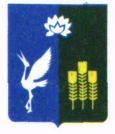 МУНИЦИПАЛЬНЫЙ КОМИТЕТКРАСНОКУТСКОГО СЕЛЬСКОГО ПОСЕЛЕНИЯСПАССКОГО МУНИЦИПАЛЬНОГО РАЙОНАПРИМОРСКОГО КРАЯ24.04.2020 год                                      РЕШЕНИЕ                                                  № 17с. Красный КутОб утверждении списка лиц, которые будут награждены памятной медалью в честь 75-тилетия победы в Великой Отечественной Войне.В соответствии с действующим законодательством Российской Федерации, руководствуясь Уставом Краснокутского сельского поселения, муниципальный комитет Краснокутского сельского поселения Спасского муниципального районаРешил:1. Утвердить список лиц, которые будут награждены памятной медалью в честь 75-тилетия победы в Великой Отечественной Войне.     2. Настоящее решение подлежит опубликованию в официальном печатном органе Краснокутского сельского поселения – газете «Горизонт» и на официальном сайте Краснокутского сельского поселения в информационно-телекоммуникационной сети Интернет краснокутское.рф.Председатель муниципального комитета	Н.М. ТищенкоКраснокутского сельского поселения                                                                                           Приложение к решению муниципальногокомитета от 24.04.2020 г. № 171. Кардонская Надежда Семеновна2. Лопатко Мария Павловна3. Мыльченко Раиса4. Хихлуха Валентина Ильинична5. Петриченко Мария Ивановна6. Попова Нина Николаевна7. Скаченко Николай Николаевич8. Колот Андрей Викторович9. Петриченко Александр Борисович10. Бизина Евдокия Ивановна